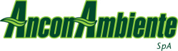 COMUNICAZIONE DI SERVIZIOVariazioni apertura uffici e CentrAmbiente durante la settimana di FerragostoAncona 3 agosto 2019 - AnconAmbiente comunica che durante la settimana di Ferragosto ci saranno alcune piccole modifiche relative agli orari degli uffici.Nei giorni 12, 13, 14 agosto e fino al 23 agosto non potranno essere acquistati sacchetti e big bag presso la sede di Via del Commercio 27 ad Ancona, la vendita riprenderà a partire dal 26 agosto.Venerdì 16 rimarranno chiusi tutti gli uffici amministrativi e il CentrAmbiente di Via del Commercio 27 e quello di Via Sanzio Blasi snc (Posatora).Sabato 17 rimarranno chiusi ambedue i CentrAmbiente.Per quanto concerne la raccolta differenziata dei rifiuti e servizi di spazzamento, invece, non ci sarà alcun tipo di modifica rispetto all’usuale calendario.Ci scusiamo fin da ora con i cittadini per i possibili disagi.Gabriele CostantiniPress Officer333.5436397ufficiostampa@anconambiente.it 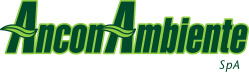 